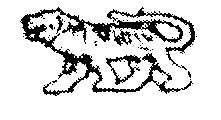 МУНИЦИПАЛЬНЫЙ КОМИТЕТГРИГОРЬЕВСКОЕ СЕЛЬСКОЕ ПОСЕЛЕНИЕ                               МИХАЙЛОВСКИЙ МУНИЦИПАЛЬНЫЙ РАЙОНПРИМОРСКИЙ КРАЙРЕШЕНИЕ         21.05.2019 г.                                  с. Григорьевка                                                           № 9  О внесении изменений и дополнений в  Решение от 17.06.2013 г. № 20 «Об утвержденииПоложения о проверке достоверности и полноты сведений о доходах, об имуществе и обязательствах имущественного характера, представляемых гражданами, претендующими на замещение должностей муниципальной службы, муниципальными служащими, замещающими указанные должности, достоверности и полноты сведений, представляемых гражданами при поступлении на муниципальную службу в соответствии с нормативными правовыми актами Российской Федерации, соблюдения муниципальными служащими ограничений и запретов, требований о предотвращении или об урегулировании конфликта интересов, исполнения ими обязанностей, установленных в целях противодействия коррупции в Григорьевском сельском поселении» ( в редакции решений от 14.10.2013г №44; от  16.09.2014г №41; от 16.11.2016г № 35;от 23.03.2017г №10; от 22.11.2017г №24; от 21.02.2018г №8)     Руководствуясь Федеральным законом Российской Федерации от 06.10.2003 г. №-131 –ФЗ «Об общих  принципах организации местного самоуправления в Российской Федерации»,  Федеральным Законом от 25 декабря . N 273-ФЗ "О противодействии коррупции", Федеральный закон от 21.11.2011 N 329-ФЗ "О внесении изменений в отдельные законодательные акты Российской Федерации в связи с совершенствованием государственного управления в области противодействия коррупции",  Федеральным Законом от 12.08.1995 N 144-ФЗ "Об оперативно-розыскной деятельности", Федеральным законом от 02.03.2007г. №25-ФЗ «О муниципальной службе в Российской федерации», Законом Приморского края от 04.06.2007г. №82-КЗ «О муниципальной службе в Приморском крае», Постановлением Губернатора Приморского края от 10.07.2012г. №49-пг. «Об утверждении Положения о проверке достоверности и полноты сведений о доходах, об имуществе и обязательствах имущественного характера, предоставляемых гражданами, претендующими на замещение должностей муниципальной службы, муниципальными служащими, замещающими  указанными должности, достоверности и полноты сведений, представляемых гражданами при поступлении на муниципальную службу в соответствии с нормативными правовыми актами Российской Федерации, соблюдения муниципальными служащими ограничений  и запретов, требованийо предотвращении или об урегулировании конфликта интересов, исполнения ими обязанностей, установленных в целях противодействия коррупции», на основании Экспертного заключения Правового департамента Администрации Приморского края от 26.01.2018г №51-эз, протеста Прокуратуры Михайловского района от 25.03.2019г №7-3-2019/1043,  муниципальный комитет Григорьевского сельского поселения РЕШИЛ:1.Внести в Решение от 17.06.2013г №20 «Об утверждении Положения о проверке достоверности и полноты сведений о доходах, об имуществе и обязательствах имущественного характера, предоставляемых гражданами, претендующими на замещение должностей муниципальной службы, муниципальными служащими, замещающими  указанными должности, достоверности и полноты сведений, представляемых гражданами при поступлении на муниципальную службу в соответствии с нормативными правовыми актами Российской Федерации, соблюдения муниципальными служащими ограничений  и запретов, требований о предотвращении или об урегулировании конфликта интересов, исполнения ими обязанностей, установленных в целях противодействия коррупции в Григорьевском сельском поселении» (в редакции решений от 14.10.2013г №44; от  16.09.2014г №41; от 16.11.2016г № 35; от 23.03.2017г №10; от 22.11.2017г №24; от 21.02.2018г №8), следующие изменения и дополнения:1.1 Пункт 16 Положения изложить в следующей редакции:«16. На период проведения проверки муниципальный служащий может быть отстранен от замещаемой должности муниципальной службы (от исполнения должностных обязанностей) на срок, не превышающий 60 дней со дня принятия решения о ее проведении. Указанный срок может быть продлен до 90 дней лицом, принявшим решение о проведении проверки.На период отстранения муниципального служащего от замещаемой должности муниципальной службы (от исполнения должностных обязанностей) денежное содержание по замещаемой им должности сохраняется.»1.2 Пункт 6  Положения изложить в следующей редакции:«6.  Основаниями для проведения проверки являются:
поступление гражданина на муниципальную службу;
письменно оформленная информация о представлении гражданином, муниципальным служащим недостоверных или неполных сведений в соответствии с подпунктами 1.1, 1.2 пункта 1 настоящего Положения, несоблюдении гражданином, муниципальным служащим ограничений, запретов, требований, установленных законодательством о противодействии коррупции.
Информация, предусмотренная абзацем третьим настоящего пункта, может быть предоставлена:
правоохранительными и налоговыми органами, иными государственными органами, органами местного самоуправления и их должностными лицами;работниками подразделений кадровых служб администрации поселения, муниципального комитета по профилактике коррупционных и иных правонарушений либо должностными лицами кадровой службы указанных органов, ответственных за работу по профилактике коррупционных и иных правонарушений;
постоянно действующими руководящими органами политических партий и зарегистрированных в соответствии с законом иных общероссийских и краевых общественных объединений, не являющихся политическими партиями;
Общественной палатой Российской Федерации, Общественной палатой Приморского края;
общероссийскими, краевыми, местными средствами массовой информации.1.3  Дополнить Положение  пунктом  6.1 следующего содержания:«6.1. Поступление гражданина на должность муниципальной службы, замещаемую без проведения конкурса, в течение тридцати дней со дня увольнения с  муниципальной службы, прекращения полномочий по  муниципальной должности является основанием для проведения проверки, предусмотренной подпунктом 1.2 пункта 1 настоящего Положения.»        2. Обнародовать настоящее решение в местах установленных Уставом  Григорьевского сельского поселения.        3. Настоящее решение вступает в силу с момента его обнародования.Глава Григорьевского сельского поселения                                                          А.С.  Дрёмин 